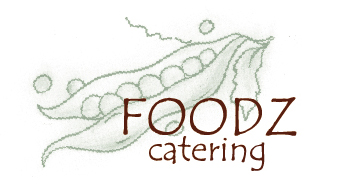 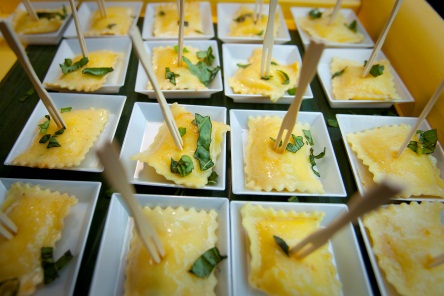 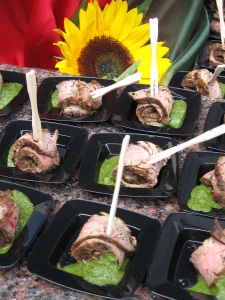 Passed Hors D’ OeuvresLemon and Ricotta RavioliettesTopped with Sherry Walnut Basil SauceFire Grilled Tender Flank Steak BitesGarnished with a Sweet and Spicy Cilantro Pesto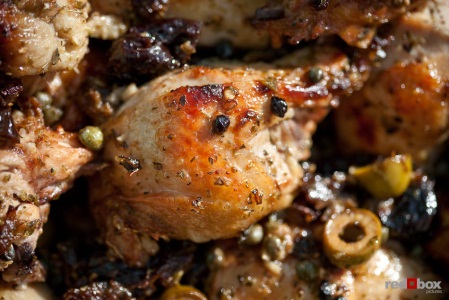 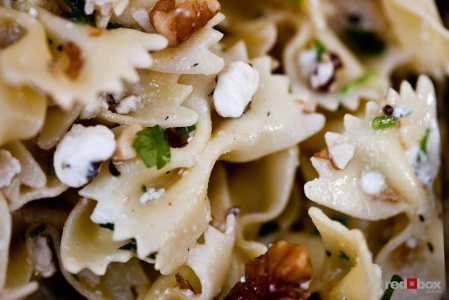 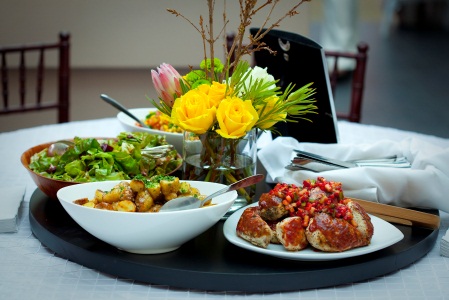 On Circular BuffetChicken MarbellaJuicy Chicken Breasts Marinated with Sicilian Green Olives, Prunes and Capers, Roasted with Spanish Sherry, Oregano and GarlicGorgonzola Walnut Farfalle PastaFresh Thyme and Farfalle Pasta with Sweet Roasted Garlic, Crunchy Walnuts and Gorgonzola CheesePerfectly Roasted Seasonal Vegetable AntipastaA Delightful Combination or Green Zucchini, Red Onions, Eggplant,Yellow Squash, Red Peppers, Potatoes, and Mushrooms Drizzled with Balsamic VinaigretteCaesar Salad with Garlic CroutonsCrisp Romaine Lettuce Tossed with House Made Lemony Caeser Dressing, Toasty Garlic Croutons and Lavished with ParmesanLocally Made Focaccia Bread from Essential Bakery